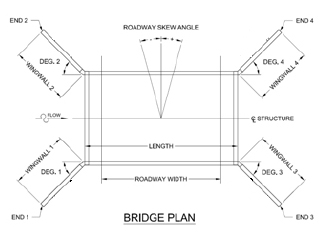 Project Information                                                                                                             RUSH REQUEST:  Project Information                                                                                                             RUSH REQUEST:  Project Information                                                                                                             RUSH REQUEST:  Project Information                                                                                                             RUSH REQUEST:  Project Information                                                                                                             RUSH REQUEST:  Project Information                                                                                                             RUSH REQUEST:  Project Information                                                                                                             RUSH REQUEST:  Project Information                                                                                                             RUSH REQUEST:  Project Information                                                                                                             RUSH REQUEST:  Project Information                                                                                                             RUSH REQUEST:  Project Information                                                                                                             RUSH REQUEST:  Project Information                                                                                                             RUSH REQUEST:  Project Information                                                                                                             RUSH REQUEST:  Project Information                                                                                                             RUSH REQUEST:  Project Information                                                                                                             RUSH REQUEST:  Project Information                                                                                                             RUSH REQUEST:  Project Information                                                                                                             RUSH REQUEST:  Date: Respond By Date: Respond By Date: Site Drawings Available:Site Drawings Available:Site Drawings Available:Site Drawings Available:Specifications Available:Specifications Available:Specifications Available:Project Name:Project Name:Funding:Funding:End Market/Land Use:  End Market/Land Use:  End Market/Land Use:  Project City:Project City:State:State:Project Zip Code:Project Zip Code:Project Zip Code:Application:  Application:  Design Status:           % Complete     Permitted     ApprovedDesign Status:           % Complete     Permitted     ApprovedDesign Status:           % Complete     Permitted     ApprovedDesign Status:           % Complete     Permitted     ApprovedDesign Status:           % Complete     Permitted     ApprovedDesign Status:           % Complete     Permitted     ApprovedDesign Status:           % Complete     Permitted     ApprovedDesign Status:           % Complete     Permitted     ApprovedDeliverable:      Size/Cost Est.      Proposal       Drawing      QuoteDeliverable:      Size/Cost Est.      Proposal       Drawing      QuoteDeliverable:      Size/Cost Est.      Proposal       Drawing      QuoteDeliverable:      Size/Cost Est.      Proposal       Drawing      QuoteDeliverable:      Size/Cost Est.      Proposal       Drawing      QuoteDeliverable:      Size/Cost Est.      Proposal       Drawing      QuoteDeliverable:      Size/Cost Est.      Proposal       Drawing      QuoteDeliverable:      Size/Cost Est.      Proposal       Drawing      QuoteDeliverable:      Size/Cost Est.      Proposal       Drawing      QuoteStructure Design RequirementsStructure Design RequirementsStructure Design RequirementsStructure Design RequirementsStructure Design RequirementsStructure Design RequirementsStructure Design RequirementsStructure Design RequirementsStructure Design RequirementsStructure Design RequirementsStructure Design RequirementsStructure Design RequirementsStructure Design RequirementsStructure Design RequirementsStructure Design RequirementsStructure Design RequirementsStructure Design RequirementsStructure Type:Structure Shape:Structure Shape:Structure Shape:Length:Length:End Area :Design Code:Live Load:Live Load:Live Load:Live Load:Live Load:Trench or Embankment Condition:Trench or Embankment Condition:Trench or Embankment Condition:Invert Elevation:Invert Elevation:Min/Max. Span:Min/Max. Span:Min/Max. Span:Min/Max. Span:Min/Max. Span:Min/Max. Span:Min/Max. Span:Reline:Reline:Reline:Roadway Elevation:Roadway Elevation:Roadway Type:Roadway Type:Roadway Type:Min/Max. Rise:Min/Max. Rise:Grade Separation:Grade Separation:Grade Separation:pH of water:pH of water:Hydraulic Report Available:Hydraulic Report Available:Hydraulic Report Available:Hydraulic Report Available:Hydraulic Report Available:Hydraulic Report Available:Hydraulic Report Available:  Max. HW Elevation:  Max. HW Elevation:  Max. HW Elevation:Resistivity of water (Ω cm):Resistivity of water (Ω cm):Resistivity of water (Ω cm):Hydraulic Considerations:Hydraulic Considerations:Hydraulic Considerations:Hydraulic Considerations:Hydraulic Considerations:Flowline Elevation:Flowline Elevation:Flowline Elevation:End TreatmentEnd TreatmentEnd TreatmentEnd TreatmentEnd TreatmentEnd TreatmentEnd TreatmentEnd Treatment CIP           Metal           Modular Block           Step Bevel           Other CIP           Metal           Modular Block           Step Bevel           Other CIP           Metal           Modular Block           Step Bevel           Other CIP           Metal           Modular Block           Step Bevel           Other CIP           Metal           Modular Block           Step Bevel           Other CIP           Metal           Modular Block           Step Bevel           Other CIP           Metal           Modular Block           Step Bevel           Other CIP           Metal           Modular Block           Step Bevel           Other CIP           Metal           Modular Block           Step Bevel           Other CIP           Metal           Modular Block           Step Bevel           Other CIP           Metal           Modular Block           Step Bevel           Other CIP           Metal           Modular Block           Step Bevel           Other CIP           Metal           Modular Block           Step Bevel           OtherLengthLengthEnd ElevationDegreeDegreeInlet EndInlet EndOutlet EndOutlet EndWingwall 1:Top Step:Top Step:Wingwall 2:Slope (H:V):Slope (H:V):Wingwall 3:Bottom Step: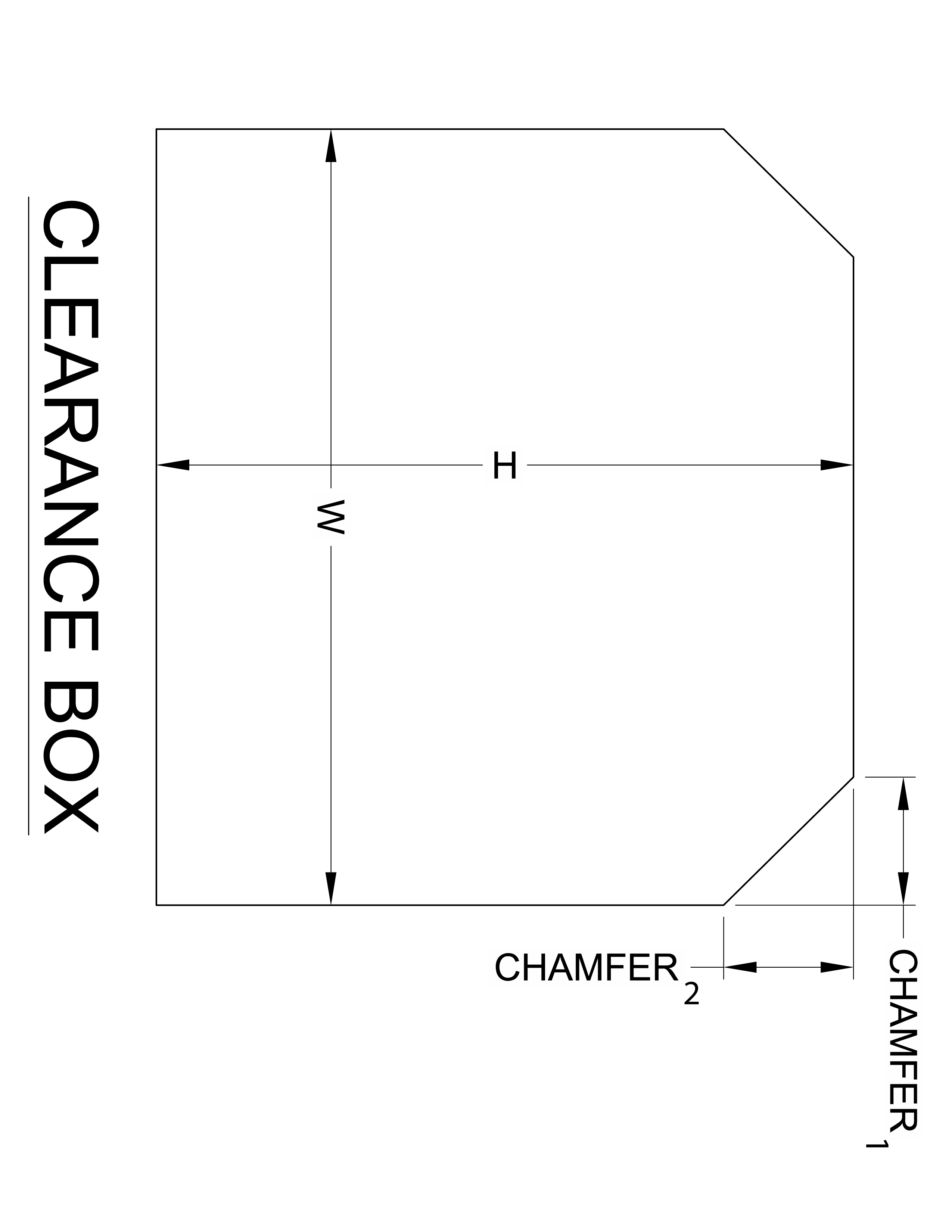 Bottom Step:Wingwall 4:Roadway Skew Angle:Roadway Skew Angle:Skewed Ends Required:Skewed Ends Required:Skewed Ends Required:H=W=C1=C2=Notes (Design Assumptions, Challenges, Constraints, etc.)Geotechnical DataGeotechnical DataGeotechnical DataGeotechnical DataGeotechnical DataGeotechnical DataGeotechnical DataGeotechnical DataGeotechnical DataGeotechnical DataSoil Bearing Capacity (psf):Soil Bearing Capacity (psf): _      psf       Assumed       Report _      psf       Assumed       Report _      psf       Assumed       Report _      psf       Assumed       ReportGeotechnical Report Available:Geotechnical Report Available:Geotechnical Report Available:Soilside Resistivity (Ω cm):Soilside Resistivity (Ω cm):Soilside pH:Foundation Type:Foundation Type:In-Situ:Young’s Modulus1)Backfill Material:Backfill Material:1)Poissons’ RatioPoissons’ Ratio2)2)DensityDensity3)3)Contact InformationContact InformationContact InformationContact InformationName:	E-mail:Company:	Phone:Address:	Fax: